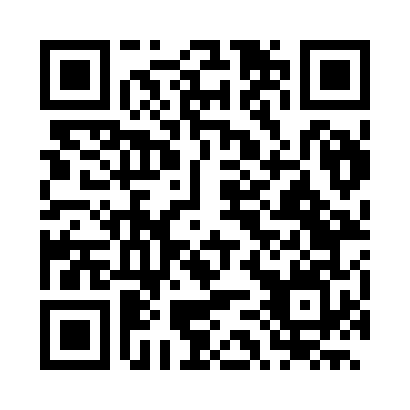 Prayer times for Alexania, BrazilWed 1 May 2024 - Fri 31 May 2024High Latitude Method: NonePrayer Calculation Method: Muslim World LeagueAsar Calculation Method: ShafiPrayer times provided by https://www.salahtimes.comDateDayFajrSunriseDhuhrAsrMaghribIsha1Wed5:126:2612:113:295:567:062Thu5:126:2612:113:295:567:053Fri5:126:2612:113:295:557:054Sat5:136:2612:113:295:557:055Sun5:136:2712:113:285:557:046Mon5:136:2712:113:285:547:047Tue5:136:2712:113:285:547:048Wed5:136:2712:103:285:537:039Thu5:136:2812:103:275:537:0310Fri5:146:2812:103:275:537:0311Sat5:146:2812:103:275:527:0312Sun5:146:2912:103:275:527:0213Mon5:146:2912:103:265:527:0214Tue5:146:2912:103:265:517:0215Wed5:156:2912:103:265:517:0216Thu5:156:3012:103:265:517:0217Fri5:156:3012:103:265:517:0118Sat5:156:3012:103:265:507:0119Sun5:156:3112:113:265:507:0120Mon5:166:3112:113:255:507:0121Tue5:166:3112:113:255:507:0122Wed5:166:3212:113:255:507:0123Thu5:166:3212:113:255:497:0124Fri5:176:3212:113:255:497:0125Sat5:176:3312:113:255:497:0126Sun5:176:3312:113:255:497:0127Mon5:176:3312:113:255:497:0128Tue5:186:3412:113:255:497:0129Wed5:186:3412:123:255:497:0130Thu5:186:3412:123:255:497:0131Fri5:186:3512:123:255:497:01